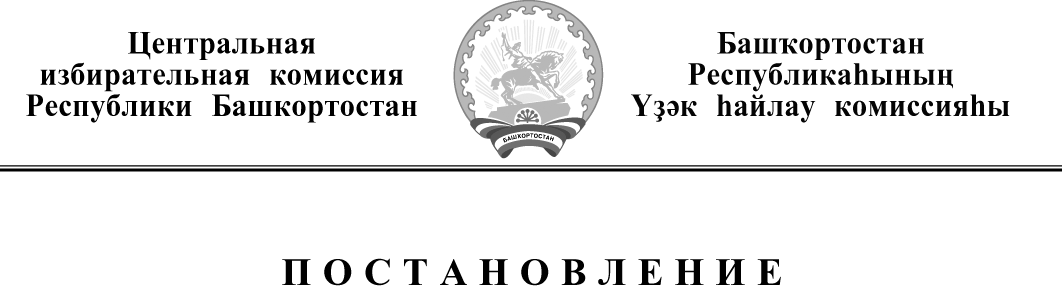 УфаО режиме работы избирательных комиссий Республики Башкортостанв период подготовки и проведения общероссийского голосования по вопросу одобрения изменений в Конституцию Российской ФедерацииВ соответствии с Календарным планом мероприятий по подготовке и проведению общероссийского голосования по вопросу одобрения изменений в Конституцию Российской Федерации, утвержденным постановлением Центральной избирательной комиссии Российской Федерации от 2 июня 2020 года №250/1845-7, Центральная избирательная комиссия Республики Башкортостан постановляет:1. Утвердить режим работы избирательных комиссий Республики Башкортостан в период подготовки и проведения общероссийского голосования по вопросу одобрения изменений в Конституцию Российской Федерации (приложение №1).2. Территориальным избирательным комиссиям опубликовать сообщение о режиме работы избирательных комиссий в местных печатных изданиях (приложение №2).3. Настоящее постановление направить в территориальные избирательные комиссии.Председатель Центральной избирательной комиссии				И.А. МакаренкоРеспублики БашкортостанСекретарьЦентральной избирательной комиссии 				М.Б. ДолматоваРеспублики БашкортостанПриложение №1УТВЕРЖДЕНпостановлением Центральной избирательной комиссии Республики Башкортостанот 03 июня 2020 года № 137/1 - 6Режим работы избирательных комиссий Республики Башкортостанв период подготовки и проведения общероссийского голосования по вопросу одобрения изменений в Конституцию Российской ФедерацииПриложение № 2к постановлению Центральной избирательной комиссии Республики Башкортостанот 03 июня 2020 года № 137/1 - 6Примерный текст сообщения о работе территориальных и участковых избирательных комиссийСообщение территориальной избирательной комиссии___________________________________Республики Башкортостан                                         (наименование ТИК)о режиме работы в период подготовки и проведения общероссийского голосования по вопросу одобрения изменений в Конституцию Российской Федерации	Территориальная избирательная комиссия _________________________									(наименование ТИК)работает:с 5 по 29 июня 2020 года (включительно):в рабочие дни с 10.00 до 20.00, перерыв с 13.00 до 14.00, в выходные и праздничные дни с 10.00 до 14.00 без перерыва,24 июня 2020 года – с 16.00 до 20.00,30 июня 2020 года – с 9.00 до 14.00. 	Участковые избирательные комиссии работают:	с 16 по 29 июня 2020 года (включительно):в рабочие дни с 10.00 до 20.00, в выходные и праздничные дни с 10.00 до 14.00,24, 25, 26 и 29 июня 2020 года – с 16.00 до 20.00,30 июня 2020 года – с 9 до 14.00.«03» июня 2020 года№ 137/1 – 6Наименование избирательной комиссииВремя работыТерриториальные избирательные комиссиис 2 по 30 июня 2020 года (включительно):-в рабочие дни с 9.00 до 21.00;-в выходные и праздничные дни с 10.00 до 20.00;-1 июля 2020 года с 7.00 до представления итогового протокола в Центральную избирательную комиссию Республики БашкортостанУчастковыеизбирательные комиссиис 15 по 30 июня 2020 года (включительно):-в рабочие дни с 9.00 до 21.00;-в выходные и праздничные дни с 10.00 до 20.00;-1 июля 2020 года с 7.00 до представления итогового протокола в территориальную избирательную комиссию